Your
NameHR AssistantYour Name[Street address][City][Zip code][Contact number][Email address]
Summary
Competencies[Briefly talk about your background, experience, and what you hope to achieve in the role you’re applying for.]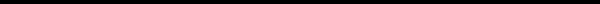 [ Competency 1 ][ Competency 2 ]
Experience(In reverse chronological order)Business Name / Job TitleMonth 20XX - Present, LocationBusiness Name / Job TitleMonth 20XX - Month 20XX, Location
EducationSchool or Institution Name / QualificationMonth 20XX - Month 20XX, Location
Certificates[ Certificate 1 ][ Certificate 2 ]
Achievements[ Notable career achievement 1 ]  [ Notable career achievement 2 ]  
Awards[ Certificate of Merit / Excellence ]